
Extra beställning av digitala nycklarBeställning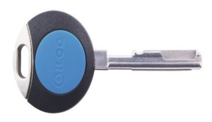 ____ Antal Iloq-nycklar som ska beställas. Pris: 567kr st. 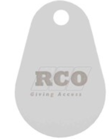 Skriv antal ____ Antal taggar (för port) som ska beställas. Pris: 249kr st.Skriv antal ____ Antal nya chip till nyckel. Pris: 80 kr st. 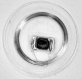 Skriv antal 
BeställareNamnteckning:		_________________________________Namnförtydligande:	_________________________________Mobilnummer: 		_________________________________Mailadress:		_________________________________Portnummer:		_________________________________Lägenhetsnummer:	_________________________________HSB:s lägenhetsnummer, finns efter namnen på tavlan i portarna eller på Mitt HSB.Information- Ifylld blankett lämnas i brevlådan till fastighetsskötaren,    källargången port 10 (utanför tvättstugan, A-huset). - Betalningen läggs på nästa hyresavi.- Styrelsen kontaktar er när nycklarna eller taggarna är klara. Blanketten sparas inte efter att beställningen är genomförd. 